ПЛАН РАБОТЫШКОЛЫ ПЕРЕДОВОГО ОПЫТА на 2022 – 2023 учебный год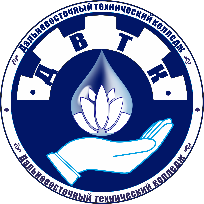 Министерство профессионального образования и занятости населения Приморского КРАЯ КРАЕВОЕ ГОСУДАРСТВЕННОЕ АВТОНОМНОЕ ПРОФЕССИОНАЛЬНОЕ ОБРАЗОВАТЕЛЬНОЕ УЧРЕЖДЕНИЕ«ДАЛЬНЕВОСТОЧНЫЙ ТЕХНИЧЕСКИЙ КОЛЛЕДЖ»(КГА ПОУ «ДВТК»)№ п.п.ДатаТемаВид114.09.2022«Система  электронного обучения в учебном процессе»Мастер-класс212.10.2022г.«Организация проектной деятельности для студентов 1 курса»Практическое занятие316.11.2022г.«Реализация дифференцированного и индивидуального подходов к  исследовательской работе студентов: методическое обеспечение подготовки и защиты индивидуального проекта»Мастер-класс414.12.2022г.«Изменения в содержании, средствах контроля и оценки результатов образовательного процесса в условиях внедрения ФГОС СПО ТОП 50, актуализированные ФГОС (разработка КОС)»Мастер-класс515.02.2023г«Электронное портфолио  преподавателя как результат организации проектно-исследовательской деятельности педагога и студента.»Мастер-класс615.03.2023г«Новые формы профориентации «Билет в будущее»(профессиональные пробы, уроки профессионального мастерства)»Семинар719.04.2023г.«Использование новых технологий в учебном процессе»Практическое занятие817.05.2023г.«Экспериментальная (инновационная ) деятельность преподавателя СПО»Семинар